Администрация Мирновского сельского поселенияСимферопольского районаРеспублики КрымПОСТАНОВЛЕНИЕ№  368/15с.Мирное                                                                                                 от 11.08.2015Об утверждении административного регламента по предоставлению муниципальной услуги «Оформление (переоформление) права аренды, возникшего до 21.03.2014, или переоформление права пользования чужим земельным участком для сельскохозяйственных нужд (эмфитевзис), права застройки земельного участка (суперфиций), права постоянного пользования земельным участком на право аренды земельного участка»                  В соответствии с Федеральным законом от 27.07.2010 № 210-ФЗ «Об организации  предоставления государственных и муниципальных услуг», Федеральным законом от 06.10.2003 № 131-ФЗ «Об общих принципах организации местного самоуправления в Российской Федерации», решением Мирновского сельского совета от 18.02.2015 г. № 64/15 «О разработке и утверждении административных регламентов предоставления муниципальных услуг исполнительным органом муниципального образования Мирновского сельского поселения Симферопольского района Республики Крым», Уставом Мирновского сельского поселения, администрация Мирновского сельского поселения, -ПОСТАНОВЛЯЕТ:       1. Утвердить административный регламент по предоставлению муниципальной услуги «Оформление (переоформление) права аренды, возникшего до 21.03.2014, или переоформление права пользования чужим земельным участком для сельскохозяйственных нужд (эмфитевзис), права застройки земельного участка (суперфиций), права постоянного пользования земельным участком на право аренды земельного участка».                2. Настоящее постановление разместить на официальном сайте администрации Мирновского сельского поселения в информационно-телекоммуникационной сети Интернет: http:// mirnoe-sovet.ru.3. Настоящее постановление вступает в силу со дня его официального опубликования.5. Контроль за выполнением постановления оставляю за собой.Председатель Мирновского сельского совета – глава администрации Мирновского сельского поселения                   С.В.Ковалев                                                                                                      Приложение                                                                       к постановлению администрации                                                                       Мирновского сельского поселения                                                                       от 11.08.2015 г. № 368/15Административный регламент по предоставлению муниципальной услуги«Оформление (переоформление) права аренды, возникшего до 21.03.2014, или переоформление права пользования чужим земельным участком для сельскохозяйственных нужд (эмфитевзис), права застройки земельного участка (суперфиций), права постоянного пользования земельным участком на право аренды земельного участка»Общие положения Предмет регулирования Административного регламента. Административный регламент по предоставлению муниципальной услуги разработан в целях повышения качества предоставления и доступности муниципальной услуги, создания комфортных условий для получения результатов предоставления муниципальной услуги.1.2. Круг заявителей.Получателями муниципальной услуги являются юридические лица, физические лица, индивидуальные предприниматели. От имени заявителя могут выступать физические лица, имеющие право в соответствии с законодательством Российской Федерации, либо в силу наделения их заявителями в порядке, установленном законодательством Российской Федерации, полномочиями выступать от их имени (далее - заявитель).1.3. Требования к порядку информирования о предоставлении муниципальной услуги.Заявитель может получить информацию о правилах предоставления муниципальной услуги: - непосредственно в администрации Мирновского сельского поселения (далее - администрация); с использованием средств телефонной и почтовой связи и электронной почты; - на официальном сайте администрации в сети Интернет http:// mirnoe-sovet.ru.Информация о месте нахождения и графике работы, а также иных реквизитах администрации представлена в приложении №1. При ответах на телефонные звонки и устные обращения, должностные лица администрации подробно и в вежливой (корректной) форме информируют обратившихся по интересующим их вопросам. Ответ на телефонный звонок должен начинаться с информации о наименовании организации, в которую позвонил гражданин, фамилии, имени, отчестве, должности лица, принявшего телефонный звонок. Информация, указанная в подпунктах 1.3.1 – 1.3.3, размещается на стендах непосредственно в администрации. Стандарт предоставления муниципальной услуги Наименование муниципальной услуги. Оформление (переоформление) права аренды, возникшего до 21.03.2014, или переоформление права пользования чужим земельным участком для сельскохозяйственных нужд (эмфитевзис), права застройки земельного участка (суперфиций), права постоянного пользования земельным участком на право аренды земельного участка.Наименование  органа,  предоставляющего  муниципальнуюуслугу. Муниципальную услугу от имени Мирновского сельского поселения предоставляет администрация. соответствии с пунктом 3 части 1 статьи 7 Федерального закона от 27 июля 2010 года № 210-ФЗ «Об организации предоставления государственных и муниципальных услуг» органы, предоставляющие государственные услуги, и органы, предоставляющие муниципальные услуги, не вправе требовать от заявителя осуществления действий, в том числе согласований, необходимых для получения государственных и муниципальных услуг и связанных с обращением в иные государственные органы, органы местного самоуправления, организации, за исключением получения услуг и получения документов и информации, предоставляемых в результате таких услуг, включенных в перечни, указанные в части 1 статьи 9 настоящего Федерального закона. Результат предоставления муниципальной услуги. Конечным результатом предоставления муниципальной услуги является заключение договора аренды земельного участка либо мотивированный отказ в заключении договора аренды земельного участка (далее — отказ).2.4. Срок предоставления муниципальной услуги.Сроки прохождения отдельных процедур (действий):1) рассмотрение заявления о предоставлении земельного участка и подготовка договора аренды земельного участка либо принятие распорядительного акта об отказе в удовлетворении заявления о предоставлении земельного участка.Процедура осуществляется в порядке, установленном пунктом 3.3 Регламента;Максимальный срок выполнения данной административной процедуры – 30 дней.Днем начала оказания муниципальной услуги считается день, следующий за днем принятия документа (дата приема входящего документа указывается в регистрационном штампе).Перечень нормативных правовых актов Российской Федерации нормативных правовых актов Республики Крым, регулирующих предоставление муниципальной услуги. Нормативные правовые акты, регулирующие предоставление муниципальной услуги: Гражданский кодекс Российской Федерации; Земельный кодекс Российской Федерации; Федеральный конституционный закон от 21.03.2014 № 6-ФКЗ «О принятии Российскую Федерацию Республики Крым и образовании в составе Российской Федерации новых субъектов – Республик Крым и города федерального значения Севастополя»; Федеральный закон от 24.07.2002 № 101-ФЗ «Об обороте земель сельскохозяйственного назначения»; Федеральный закон от 24.07.2007 № 221-ФЗ «О государственном кадастре недвижимости»; Федеральный закон от 02.05.2006 № 59-ФЗ «О порядке рассмотрения обращения граждан Российской Федерации»; Федеральный закон от 27.07.2010 № 210-ФЗ «Об организации предоставления государственных и муниципальных услуг»; Закон Республики Крым от 31.07.2014 № 38-ЗРК «Об особенностях регулирования имущественных и земельных отношений на территории Республики Крым»; Постановление Совета Министров Республики Крым № 313 от 02.09.2014 «Об утверждении Порядка переоформления прав или завершения оформления прав на земельные участки на территории Республики Крым»; Постановление Совета министров Республики Крым от 15.10.2014 №378 «Об утверждении Положения об особенностях отнесения к определенной категории земель и определения вида разрешенного использования земельных участков»; Постановление Совета министров Республики Крым от 12.11.2014 № 450 «О плате за земельные участки, которые расположены на территории Республики Крым»; Приказ Минэкономразвития Российской Федерации от 13.09.2011 № 475 «Об утверждении перечня документов, необходимых для приобретения прав на земельный участок». Исчерпывающий перечень документов, необходимых в соответствии с нормативными правовыми актами Российской Федерации нормативными правовыми актами Республики Крым для предоставления муниципальной услуги. Исчерпывающий перечень документов, необходимых в соответствии с законодательством или иными нормативными правовыми актами для предоставления муниципальной услуги: заявление о предоставлении земельного участка, находящегося в собственности Республики Крым согласно приложению №2; для физических лиц: – копия документа, подтверждающего личность гражданина; для юридических лиц:копия устава, заверенная данным юридическим лицом; копия документа, подтверждающего соответствующие полномочия представителя юридического лица; копия свидетельства о государственной регистрации юридического лица, заверенная данным юридическим лицом; копия свидетельства о постановке заявителя на учет в налоговом органе Российской Федерации; 3) подлинник правоустанавливающего (подтверждающего) документа либо копия судебного решения, заверенная судом, свидетельствующие о наличии у заявителя подлежащего переоформлению права; кадастровый паспорт земельного участка без отметки о необходимости уточнения границ земельного участка и с указанием сведений об объектах местности, упрощающих понимание места расположения земельного участка, имеющихся в Государственном кадастре недвижимости; документ, подтверждающий обстоятельства, дающие право приобретения земельного участка, в аренду, в том числе на особых условиях, установленных земельным законодательством, если данное обстоятельство не следует из представленных документов; документ, подтверждающий соответствующие полномочия заявителя (при подаче заявления представителем заявителя); правообладателями зданий, строений, сооружений, расположенных на приобретаемом земельном участке, также прилагаются: - копии документов, удостоверяющих (устанавливающих) права на такое здание, строение, сооружение, если право на такое здание, строение, сооружение в соответствии с законодательством Российской Федерации признается возникшим независимо от его регистрации в Едином государственном реестре прав на недвижимое имущество и сделок с ним (далее - ЕГРП); - сообщение заявителя (заявителей), содержащее перечень всех зданий, строений, сооружений, расположенных на земельном участке, в отношении которого подано заявление о приобретении прав, с указанием (при их наличии у заявителя) их кадастровых (инвентарных) номеров и адресных ориентиров; заявитель вправе представить вместе с заявлением: при наличии зданий, строений, сооружений на приобретаемом земельном участке - выписку из ЕГРП о правах на здание, строение, сооружение, находящиеся на приобретаемом земельном участке, или уведомление об отсутствии в ЕГРП запрашиваемых сведений о зарегистрированных правах на указанные здания, строения, сооружения; выписку из ЕГРП о правах на приобретаемый земельный участок или уведомление об отсутствии в ЕГРП запрашиваемых сведений о зарегистрированных правах на указанный земельный участок. Документы, предоставляемые заявителем или его доверенным лицом, должны соответствовать следующим требованиям: полномочия представителя оформлены в установленном законом порядке; тексты документов написаны разборчиво; фамилия, имя и отчество заявителя, адрес места жительства, телефон (если есть) написаны полностью; в заявлении нет подчисток, приписок, зачеркнутых слов и иных неоговоренных исправлений; документы не исполнены карандашом; документы не имеют серьезных повреждений, наличие которых допускает многозначность истолкования содержания. Представленные заявителем документы после заключения договора аренды земельного участка остаются в администрации и заявителю не возвращаются В случае отказа в заключении договора аренды земельного участка документы, прилагаемые к заявлению возвращаются заявителю. 2.6.2. В соответствии с пунктами 1 и 2 части 1 статьи 7 Федерального закона от 27 июля 2010 года № 210-ФЗ «Об организации предоставления государственных и муниципальных услуг» органы, предоставляющие государственные услуги, и органы, предоставляющие муниципальные услуги, не вправе требовать от заявителя: 1) представления документов и информации или осуществления действий, представление или осуществление которых не предусмотрено нормативными правовыми актами, регулирующими отношения, возникающие в связи с предоставлением государственных и муниципальных услуг; 2) представления документов и информации, в том числе об оплате муниципальной пошлины, взимаемой за предоставление государственных и муниципальных услуг, которые находятся в распоряжении органов, предоставляющих государственные услуги, органов, предоставляющих муниципальные услуги, иных государственных органов, органов местного самоуправления либо подведомственных государственным органам или органам местного самоуправления организаций, участвующих в предоставлении предусмотренных частью 1 статьи 1 настоящего Федерального закона государственных и муниципальных услуг, в соответствии с нормативными правовыми актами Российской Федерации, нормативными правовыми актами субъектов Российской Федерации, муниципальными правовыми актами, за исключением документов, включенных в определенный частью 6 статьи 7 настоящего Федерального закона перечень документов.Исчерпывающий перечень оснований для отказа в приеме документов, необходимых для предоставления муниципальной услуги.          Основания для отказа в приеме документов, необходимых для предоставления муниципальной услуги, нормативными актами не предусмотрены. Исчерпывающий перечень оснований для приостановления или отказа в предоставлении муниципальной услуги. Оснований для приостановления предоставления муниципальной услуги не имеется. Основанием  для  отказа  в  предоставлении  муниципальной  услуги  является:а) представление (направление) заявления не установленной формы; б) представление (направление) заявления, не содержащего сведений, предусмотренных подпунктом 2.6.1 настоящего регламента;            в) непредставление документов, предусмотренных подпунктом 2.6.1 настоящего регламента            г) отзыв заявителем своего заявления; д) решения и постановления судебных органов о запрете предоставлять муниципальную услугу в отношении конкретного земельного участка; е) смерть заявителя либо признание его безвестно отсутствующим; ж) отсутствие у администрации  полномочий распоряжаться указанным в заявлении земельным участком;            з) отзыв или истечение срока действия доверенности в случае, если с заявлением обратился уполномоченный представитель заявителя. 2.9. Перечень документов, необходимых и обязательных для предоставления муниципальной услуги, в том числе сведения о документе (документах), выдаваемом (выдаваемых) иными организациями, участвующими в предоставлении муниципальной услуги.2.9.1. Для предоставления муниципальной услуги администрацией от органов государственной власти запрашиваются следующие документы:выписка из Единого государственного реестра прав на недвижимое имущество и сделок с ним о правах на земельный участок, находящийся в муниципальной собственности и объект недвижимости, расположенный на земельном участке, находящемся в муниципальной собственности; выписка из Единого государственного реестра юридических лиц (для юридических лиц); выписка из Единого государственного реестра индивидуальных предпринимателей (для индивидуальных предпринимателей); кадастровый паспорт земельного участка. 2.9.2. Документы, перечисленные в пункте 2.9.1 Административного регламента, могут быть представлены заявителем самостоятельно.2.10. Порядок, размер и основания взимания муниципальной пошлины или иной платы, взимаемой за предоставление муниципальной услуги.Государственная услуга предоставляется бесплатно.Порядок, размер и основания взимания платы за предоставление услуг, необходимых и обязательных для предоставления муниципальной услуги, включая информацию о методиках расчета размера такой платы. При предоставлении муниципальной услуги оснований взимания платы за предоставление муниципальной услуги не предусмотрено. Максимальный срок ожидания в очереди при подаче запроса о предоставлении муниципальной услуги и услуг, необходимых и обязательных для предоставления муниципальной услуги, и при получении результата предоставления таких услуг. Максимальное время ожидания в очереди при подаче заявления о предоставлении муниципальной услуги не должно превышать 30 минут. Максимальное время ожидания в очереди на получение результата предоставления муниципальной услуги не должно превышать 20 минут. Срок и порядок регистрации запроса заявителя о предоставлении муниципальной услуги и услуги, предоставляемой организацией, участвующей в предоставлении муниципальной услуги, в том числе в электронной форме. Основанием для начала административной процедуры является регистрация в отделе предоставления муниципальных услуг администрации обращения заинтересованного лица с приложением комплекта документов, необходимых для оказания муниципальной услуги. Требования к помещениям, в которых предоставляется муниципальная услуга, к местам ожидания и приема заявителей, размещению и оформлению визуальной текстовой и мультимедийной информации о порядке предоставления муниципальной услуги. Помещение, в котором предоставляется муниципальная услуга, соответствует установленным противопожарным и санитарно-эпидемиологическим правилам и нормативам. Помещения, в котором предоставляется муниципальная услуга, включают места для ожидания, места для информирования заявителей и заполнения необходимых документов, а также места для приема заявителей. Прием заявителей осуществляется в администрации отделом муниципального имущества, землеустройства и территориального планирования (далее – Отдел) В целях обеспечения конфиденциальности сведений о заявителе, одним должностным лицом одновременно ведется прием только одного заявителя по одному обращению за предоставлением одной муниципальной услуги. Кабинет для приема заявителей должен быть оборудован информационными табличками (вывесками) с указанием: - номера кабинета; фамилии  и  инициалов  работников  администрации,  осуществляющих прием. 2.14.6. Место для приема заявителей должно быть снабжено столом, стулом, писчей бумагой и канцелярскими принадлежностями, а также быть приспособлено для оформления документов.2.14.7. В помещении администрации должны быть оборудованные места для ожидания приема и возможности оформления документов.2.14.8. Информация, касающаяся предоставления муниципальной услуги, должна располагаться на информационных стендах в администрации.На стендах размещается следующая информация: общий режим работы администрации;номера телефонов работников администрации, осуществляющих прием заявлений и заявителей;образец заполнения заявления; перечень документов, необходимых для предоставления муниципальной услуги.Показатели доступности и качества муниципальной услуги, в том числе количество взаимодействия заявителя с должностными лицами при предоставлении муниципальной услуги и их продолжительность, предоставления услуги, в том числе с использованием информационно-коммуникационных технологий. Взаимодействие заявителя с должностными лицами при предоставлении муниципальной услуги ограничивается необходимостью подачи заявления и получения результата оказания муниципальной услуги. Иное взаимодействие заявителя с должностными лицами при предоставлении муниципальной услуги не является обязательным условием оказания муниципальной услуги. Состав, последовательность и сроки выполнения административных процедур (действий), требования к порядку их выполнения, в том числе особенности выполнения административных процедур (действий). Исчерпывающий   перечень   административных   процедур (действий). Предоставление муниципальной услуги включает в себя следующие административные процедуры (действия): - предоставление в установленном порядке информации заявителю и обеспечение доступа заявителя к сведениям о муниципальной услуге; - подача заявления и документов, необходимых для предоставления муниципальной услуги, и прием заявления и документов; - получение заявителем сведений о ходе выполнения заявления о предоставлении муниципальной услуги; - взаимодействие администрации с иными организациями, участвующими предоставлении муниципальной услуги, в том числе порядок и условия такого взаимодействия; - получение заявителем результата предоставления муниципальной услуги. 3.2. Описание административной процедуры «Предоставление в установленном порядке информации заявителю и обеспечение доступа заявителя к сведениям о муниципальной услуге».Основанием для начала административной процедуры является обращение заявителя: непосредственно к должностным лицам администрации либо с использованием средств телефонной и почтовой связи. 3.2.2. Интересующая заявителя информация о правилах предоставления муниципальной услуги предоставляется заявителю должностным лицом администрации при обращении заявителя лично, либо с использованием средств телефонной и почтовой связи или на электронный адрес заявителя. 3.2.3. Должностными лицами администрации, ответственными за выполнение административной процедуры, являются сотрудники Отдела, уполномоченные в соответствии с должностными инструкциями. Результатом административной процедуры является предоставление заявителю информации о правилах предоставления муниципальной услуги. Передача результата административной процедуры осуществляется порядке, предусмотрено подпунктом 3.2.2. Результат выполнения административной процедуры фиксируется почтовым отправлением, в случае обращения заявителя с использованием средств почтовой связи или на электронный адрес заявителя. 3.3. Описание административной процедуры «Подача заявления и документов, необходимых для предоставления муниципальной услуги, и прием заявления и документов». Основанием для начала административной процедуры является регистрация в отделе предоставления муниципальных услуг администрации обращения заинтересованного лица с приложением комплекта документов, необходимых для оказания муниципальной услуги. Заявление регистрируется в день поступления. Отдел предоставления муниципальных услуг администрации направляет зарегистрированное заявление и документы на рассмотрение главе администрации или лицу, исполняющему его обязанности. Срок выполнения данного действия - один день с момента окончания предыдущей процедуры. Глава администрации или лицо, исполняющее его обязанности, рассматривает и направляет заявление и документы начальнику отдела по вопросам муниципального имущества, землеустройства и территориального планирования  (Срок – 1 день). 3.3.5. Начальник отдела по вопросам муниципального имущества, землеустройства и территориального планирования рассматривает заявление и документы и направляет их сотруднику отдела.3.3.6. При рассмотрении принятого заявления и представленных документов сотрудник отдела, являющийся ответственным исполнителем, проводит экспертизу представленных документов на их соответствие предъявляемым требованиям, нормативным правовым актам Российской Федерации, Республики Крым, внутренних нормативных актов администрации.3.3.7. В случае, если документы, указанные в подпункте 2.9.1. Административного регламента, не представлены заявителем, сотрудник, ответственный за предоставление муниципальной услуги в течение 2 рабочих дней формирует и направляет межведомственные запросы в органы, участвующие в предоставлении муниципальной услуги.Межведомственные запросы направляются уполномоченным должностным лицом администрации не позднее пяти рабочих дней с даты регистрации заявления в администрации.При предоставлении муниципальной услуги администрацией осуществляется взаимодействие с:Государственным комитетом по государтвенной регистрации и кадастру Республики Крым по вопросам: - постановки на государственный кадастровый учет земельного участка, в отношении которого такой учет в соответствии с требованиями законодательства Российской Федерации и законодательства Республики Крым не производился; - получения кадастрового паспорта земельного участка – в течение 5 рабочих дней; - получения выписки из Единого государственного реестра прав на недвижимое имущество и сделок с ним о правах на земельный участок, находящийся в муниципальной собственности и объект недвижимости, расположенный на земельном участке, находящемся в муниципальной собственности - в течение 5 рабочих дней; Управлением Федеральной налоговой службы по Республике Крым по вопросам: - получения выписки из Единого государственного реестра юридических лиц – в течение 5 рабочих дней; - получения выписки из Единого государственного реестра индивидуальных предпринимателей – в течение 5 рабочих дней. 3.3.8. Если сотрудником по результатам рассмотрения заявления о предоставлении муниципальной услуги установлены, предусмотренные пунктом 2.8.2 настоящего Административного регламента основания для отказа в предоставлении муниципальной услуги, в течение 10 дней с моментапоступления обращения подготавливается отказ в предоставлении муниципальной услуги с указанием причины отказа. Данный порядок также действует в случае выявления противоречий, неточностей в представленных на рассмотрение документах, когда они могут повлиять на принятие решения об отказе в выполнении административного действия в связи с наличием установленных ограничений.3.3.9. Если представлен полный комплект документов и основания для отказа в выполнении административного действия отсутствуют, ответственный исполнитель в течение 2 рабочих дней запрашивает сведения об оценке земельного участка и расчет размера арендной платы, (срок предоставления – 3 рабочих дня) и обеспечивает подготовку и согласование проекта договора аренды земельного участка (далее – договор) с заведующим Отделом, и направляет на подпись министру (Срок – 6 дней).3.3.10. В случае возврата проекта договора на доработку лицом, уполномоченным на его подписание, после устранения замечаний, выполняются действия пунктов 3.3.8. – 3.3.11 настоящего административного регламента. В случае наличия неустранимых замечаний осуществляется отказ в выполнении административного действия.          3.3.11.Подписанный главой администрации проект договора направляется ответственный исполнителем заявителю в трех экземплярах. (Срок – 3 дня).           3.3.12. Если один экземпляр договора, указанного в пункте 3.3.9 настоящего административного регламента, не подписан и не представлен заявителем в администрацию в течение 30 дней со дня направления, договор считается незаключенным. Передача земельного участка по договору осуществляется на основании акта о передаче земельного участка, который составляется в течение десяти дней со дня поступления очередного платежа. 3.3.14. Должностными лицами администрации, ответственными за выполнение административной процедуры, являются сотрудники отдела, уполномоченные в соответствии с должностными инструкциями. Результатом административной процедуры является: - договор в трех экземплярах; - мотивированный отказ в предоставлении муниципальной услуги. Способом фиксации результата административной процедуры является документ, оформленный на бумажном носителе. Документу присваивается регистрационный номер с занесением данного номера в базу данных в порядке делопроизводства. 3.4. Описание административной процедуры «Получение заявителем сведений о ходе выполнения заявления о предоставлении муниципальной услуги». 3.4.1. Основанием для начала административной процедуры является обращение заявителя:непосредственно к должностным лицам администрации либо с использованием средств телефонной и почтовой связи или на электронный адрес заявителя.3.4.2. Интересующая заявителя информация о ходе выполнения заявления предоставляется заявителю:должностным лицом администрации при обращении заявителя лично, либо с использованием средств телефонной и почтовой связи.3.4.3. Должностными лицами администрации, ответственными за выполнение административной процедуры, являются сотрудники Отдела, уполномоченные в соответствии с должностными инструкциями.3.4.4. Принятие решений данной административной процедурой не предусмотрено.3.4.5. Результатом административной процедуры является предоставление заявителю информации о ходе выполнения заявления.3.4.6. Результат выполнения административной процедуры фиксируется: почтовым отправлением, в случае обращения заявителя с использованием средств почтовой связи или на электронный адрес заявителя.3.5. Взаимодействие администрации с иными организациями, участвующими в предоставлении муниципальной услуги, в том числе порядок и условия такого взаимодействия.Порядок направления межведомственных запросов, а также состав информации, которая необходима для оказания муниципальной услуги, определяются технологической картой межведомственного взаимодействия муниципальной услуги, согласованной администрацией с соответствующим государственным органом, участвующим в предоставлении муниципальной услуги.При предоставлении муниципальной услуги администрацией осуществляется взаимодействие с:Государственным комитетом по муниципальной регистрации и кадастру Республики Крым по вопросам: - постановки на государственный кадастровый учет земельного участка, в отношении которого такой учет в соответствии с требованиями законодательства Российской Федерации и законодательства Республики Крым не производился; - получения кадастрового паспорта земельного участка; - получения выписки из Единого государственного реестра прав на недвижимое имущество и сделок с ним о правах на земельный участок, находящийся в собственности Республики Крым и объект недвижимости, расположенный на земельном участке, находящемся в собственности Республики Крым; Управлением Федеральной налоговой службы по Республике Крым по вопросам: - получения выписки из Единого государственного реестра юридическихлиц;- получения выписки из Единого государственного реестра индивидуальных предпринимателей.Запрос должен быть оформлен по рекомендуемой форме согласно приложению №4.Формы контроля за исполнением административного регламента Порядок осуществления текущего контроля за соблюдением и исполнением должностными лицами положений настоящего административного регламента, а также принятием ими решений. Текущий контроль за исполнением положений настоящего административного регламента осуществляется начальником Отдела. Порядок и периодичность осуществления плановых и внеплановых проверок полноты и качества предоставления муниципальной услуги, в том числе порядок и формы контроля за полнотой и качеством предоставления муниципальной услуги. Порядок и периодичность осуществления плановых и внеплановых проверок полноты и качества предоставления услуги определяет начальник отдела. Ответственность должностных лиц администрации за решения и действия (бездействие), принимаемые (осуществляемые) ими в ходе предоставления муниципальной услуги. Должностные лица администрации несут ответственность за решения и действия (бездействие), принимаемые (осуществляемые) ими в ходе предоставления муниципальной услуги, в соответствии с действующим законодательством. Порядок и формы контроля за предоставлением муниципальной услуги, в том числе со стороны граждан, их объединений и организаций. Граждане, их объединения и организации могут осуществлять контроль за предоставлением муниципальной услуги в форме замечаний к качеству предоставления муниципальной услуги, а также предложений по улучшению качества предоставления муниципальной услуги. Порядок обжалования решений и действий (бездействия) администрации, а также должностных лиц, муниципальных служащих.5.1. Информация для заявителя о его праве на досудебное (внесудебное) обжалование действий (бездействия) принятых (осуществляемых) в ходе предоставления муниципальной услуги. 5.1.1. Заявитель либо его представитель вправе обратиться с жалобой на действия (бездействие) администрации, а также должностных лиц, муниципальных служащих и решения, осуществляемые (принятые) в ходе предоставления муниципальной услуги (далее – жалоба).Жалоба подается непосредственно в администрацию в письменной форме, в том числе при личном приеме, в форме электронного документа или направлена по почте. В случае подачи жалобы при личном приеме заявитель представляет документ, удостоверяющий его личность в соответствии с законодательством Российской Федерации.5.2. Предмет досудебного (внесудебного) обжалования.Предметом досудебного (внесудебного) обжалования являются действия (бездействие) администрации, а также должностных лиц, муниципальных служащих и решения, осуществляемые (принятые) в ходе предоставления муниципальной услуги. Жалоба должна содержать следующую информацию: наименование органа, предоставляющего муниципальную услугу, должностного лица органа, предоставляющего муниципальную услугу, либо муниципального служащего, решения и действия (бездействие) которых обжалуются; фамилию, имя, отчество (при наличии), сведения о месте жительства заявителя - физического лица, либо наименование, сведения о месте нахождения заявителя - юридического лица, а также номер (номера) контактного телефона, адрес (адреса) электронной почты (при наличии) и почтовый адрес, по которым должен быть направлен ответ заявителю; сведения об обжалуемых решениях и действиях (бездействии) органа, предоставляющего муниципальную услугу, его должностного лица, либо муниципального  служащего; доводы, на основании которых заявитель не согласен с решением и действием (бездействием) органа, предоставляющего муниципальную услугу, его должностного лица, либо муниципального служащего. Заявителем могут быть представлены документы (при наличии), подтверждающие доводы заявителя, либо их копии. 5.2.3. В случае если жалоба подается через представителя заявителя, также представляется документ, подтверждающий полномочия на осуществление действий от имени заявителе. В качестве документов, подтверждающих полномочия на осуществление действий от имени заявителя, могут быть представлены: оформленная в соответствии с законодательством Российской Федерации доверенность (для физических лиц); оформленная в соответствии с законодательством Российской Федерации доверенность, заверенная печатью заявителя и подписанная руководителем заявителя или уполномоченным этим руководителем лицом (для юридических лиц); копия решения о назначении или об избрании либо приказа о назначении физического лица на должность, в соответствии с которым такое физическое лицо обладает правом действовать от имени заявителя без доверенности. 5.2.4. В форме электронного документа жалоба может быть подана заявителем посредством:- официального сайта органа, предоставляющего муниципальную услугу,информационно-телекоммуникационной сети «Интернет»; электронной  почты  органа,  предоставляющего муниципальную  услугу. 5.2.5. Заявитель может обратиться с жалобой, в том числе в следующих случаях: нарушение срока регистрации запроса заявителя о предоставлении муниципальной услуги; нарушение срока предоставления муниципальной услуги; требование представления заявителем документов, не предусмотренных нормативными правовыми актами Российской Федерации и Республики Крым для предоставления муниципальной услуги; отказ в приеме документов, представление которых предусмотрено нормативными правовыми актами Российской Федерации и Республики Крым для предоставления муниципальной услуги; отказ в предоставлении муниципальной услуги, если основания отказа не предусмотрены нормативными правовыми актами Российской Федерации и Республики Крым; требование внесения заявителем при предоставлении муниципальной услуги платы, не предусмотренной нормативными правовыми актами Российской Федерации и Республики Крым; отказ органа, предоставляющего муниципальную услугу, его должностного лица в исправлении допущенных опечаток и ошибок в выданных в результате предоставления муниципальной услуги документах либо нарушение установленного срока таких исправлений. 5.3. Исчерпывающий перечень оснований для приостановления рассмотрения жалобы и случаев, в которых ответ на жалобу не дается.5.3.1. Рассмотрение жалобы может быть приостановлено в случаях:поступления от  лица, подавшего жалобу мотивированного ходатайства приостановлении рассмотрения жалобы; болезни или иных обстоятельств вследствие наступления которых рассмотрение жалобы в полном объеме не представляется возможным; наличие вступившего в законную силу решения суда, арбитражного суда по жалобе о том же предмете и по тем же основаниям;подача жалобы лицом, полномочия которого не подтверждены в порядке, установленном законодательством Российской Федерации; наличие решения по жалобе, принятого ранее в соответствии с требованиями настоящих Правил в отношении того же заявителя и по тому же предмету жалобы. 5.3.2. Ответ на жалобу не дается в случаях:если жалоба не содержит сведений, указанных в подпункте 5.2.2.; если изложенные в жалобе факты уже были предметом рассмотрения и лицу, подавшему жалобу, направлялось решение о результатах досудебного (внесудебного) обжалования; наличия в жалобе нецензурных либо оскорбительных выражений, угроз жизни, здоровью и имуществу должностного лица, а также членов его семьи; отсутствия возможности прочитать какую-либо часть текста жалобы, фамилию, имя, отчество (при наличии) и (или) почтовый адрес заявителя, указанные в жалобе. 5.4. Основания для начала процедуры досудебного (внесудебного) обжалования. Основанием для начала процедуры досудебного (внесудебного) обжалования является поступление жалобы и отсутствие оснований, указанных подпункте 5.3.2. Право заявителя на получение информации и документов, необходимых для обоснования рассмотрения жалобы. В случае если для подачи жалобы требуется получение информации и документов, необходимых для обоснования рассмотрения жалобы, такие информация и документы предоставляются по письменному обращению лица, намеревающегося подать жалобу. Органы местного самоуправления и должностные лица, которым может быть направлена жалоба заявителя в досудебном (внесудебном) порядке. Жалоба направляется главе администрации. Сроки рассмотрения жалобы. Срок рассмотрения жалобы не должен превышать 15 (пятнадцать) календарных дней с момента регистрации обращения, а в случае обжалования отказа в приеме документов у заявителя либо в исправлении допущенных опечаток и ошибок или в случае обжалования нарушения установленного срока таких исправлений – в течение пяти рабочих дней со дня ее регистрации. В случае установления в ходе или по результатам рассмотрения жалобы признаков состава административного правонарушения или преступления должностное лицо, наделенное полномочиями по рассмотрению жалоб, незамедлительно направляет имеющиеся материалы в органы прокуратуры. Результат досудебного (внесудебного) обжалования применительно к каждой процедуре либо инстанции обжалования. По результатам рассмотрения жалобы принимается решение о признании неправомерными действия (бездействия) администрации, а также должностных лиц, муниципальных служащих и решений, осуществляемых (принятых) в ходе предоставления муниципальной услуги либо об отказе в удовлетворении жалобы.Приложение №1 к Административному регламентуКонтактная информацияОбщая информация об администрации Мирновского сельского поселения Симферопольского района Республики КрымГрафик работы администрации Мирновского сельского поселения Симферопольского района Республики КрымПриложение 2 к Административному регламентуАдминистрация Мирновского сельского поселения Симферопольского района Республики КрымЗАЯВЛЕНИЕ о предоставлении земельного участкаОт_______________________________________________________________________________________________________________________________________ (далее - заявитель(и))(для юридических лиц - полное наименование, организационно-правовая форма, основной государственный регистрационный номер, ИНН налогоплательщика; для индивидуальных предпринимателей - фамилия, имя, отчество; паспортные данные; ИНН налогоплательщика, номер и дата выдачи свидетельства о регистрации в налоговом органе); для физических лиц - фамилия, имя, отчество; ИНН налогоплательщика, паспортные данные (серия, №, выдан, дата)Адрес заявителя(ей)____________________________________________________________________________________________________________________________________________________________(юридический и фактический адрес юридического лица; адрес места регистрации и фактического проживания индивидуального предпринимателя (физического лица)В лице ________________________________________________________________________,(фамилия, имя, отчество и должность представителя заявителя)действующего на основании _____________________________________________________________________________________________________________________________________.(номер и дата документа, удостоверяющего полномочия представителя  заявителя)Контактные телефоны (факс) заявителя(ей) (представителя заявителя):________________________просит Вас переоформить (оформить) право аренды на земельный участок_______________________________________________________________________________,(кадастровый номер, местоположение, общая площадь земельного участка)находящийся на праве________________________________________________________________________________(постоянного пользования, аренды и др.)у ______________________________________________________________________________(полное наименование правообладателя земельного участка)на срок _________Сведения о земельном участке *:<1> Здесь и далее указываются сведения на день составления заявки.1. Категория земельного участка и основное целевое назначение:________________________________________________________________________________1.2. Ограничения использования и обременения земельного участка:________________________________________________________________________________1.3. Вид права, на котором используется земельный участок:________________________________________________________________________________(аренда, постоянное пользование и др.)1.4. Реквизиты документа, удостоверяющего право, на котором заявитель использует земельный участок________________________________________________________________________________(дата выдачи, номер, выдавший орган, название)________________________________________________________________________________На земельный участок отсутствуют ограничения оборотоспособности, установленные статьей 27 Земельного кодекса Российской Федерации и пунктом 8 статьи 28 Федерального закона «О приватизации государственного и муниципального имущества». Сведения об объектах недвижимости, расположенных на земельном участке: <*> Заполняется при наличии нескольких собственников объекта(ов) недвижимости.8. Иные сведения о земельном участке (заполняются по желанию заявителя):______________________________________________________________________________________________________________________________________________________________К заявлению прилагаются следующие документы:Копия свидетельства о постановке заявителя на учет в налоговом органе Российской Федерации Подлинник правоустанавливающего (подтверждающего) документа либо копия судебного решения, заверенная судом, свидетельствующие о наличии у заявителя подлежащего переоформлению права * При наличии зданий, строений, сооружений на приобретаемом земельном участке - выписка из Единого государственного реестра прав на недвижимое имущество и сделок с ним (далее - ЕГРП) о правах на здание, строение, сооружение, находящиеся на приобретаемом земельном участке, или: * уведомление об отсутствии в ЕГРП запрашиваемых сведений о зарегистрированных правах на указанные здания, строения, сооружения; копии документов, удостоверяющих (устанавливающих) права на такое здание, строение, сооружение, если право на такое здание, строение, сооружение в соответствии с законодательством Российской Федерации признается возникшим независимо от его регистрации в ЕГРП. 9*	* Выписка из ЕГРП о правах на приобретаемый земельный участок или:* уведомление об отсутствии в ЕГРП запрашиваемых сведений о зарегистрированных правах на указанный земельный участок копии документов, удостоверяющих (устанавливающих) права на приобретаемый земельный участок, если право на данный земельный участок в соответствии с законодательством Российской Федерации признается возникшим независимо от его регистрации в ЕГРП. Кадастровый паспорт земельного участка. Документ, подтверждающий обстоятельства, дающие право приобретения земельного участка, в том числе на особых условиях, в аренду на условиях, установленных земельным законодательством, если данное обстоятельство не следует из документов, указанных в пунктах 2 - 10 настоящего Перечня. Сообщение заявителя (заявителей), содержащее перечень всех зданий, строений, сооружений, расположенных на земельном участке, в отношении которого подано заявление о приобретении прав, с указанием (при их наличии у заявителя) их кадастровых (инвентарных) номеров и адресных ориентиров. Примечание: документы, обозначенные *, необходимые для приобретения прав на земельный участок, не могут быть затребованы у заявителя, ходатайствующего о приобретении прав на земельный участок, при этом заявитель вправе их представить вместе с заявлением о приобретении прав на земельный участок.Я согласен(а) на обработку персональных данных в администрации Мирновского сельского поселения Симферопольского района Республики КрымЗаявитель:________________________ _________ _____________________________________(должность представителя (подпись) (имя, отчество, фамилия представителя юридического лица) юридического лица, физического лица)М.П.«__» ________________ 20___ г.*) Сведения указываются на день составления заявки.Приложение 3 к Административному регламентуБланк запроса о предоставлении документаМЕЖВЕДОМСТВЕННЫЙ ЗАПРОС на получение _________________________________________________________________для предоставления муниципальной услуги «Оформление (переоформление) права аренды, возникшего до 21.03.2014 года, или переоформление права пользования чужим земельным участком для сельскохозяйственных нужд (эмфитевзис), права застройки земельного участка (суперфиций), права постоянного пользования земельным участком на право аренды земельного участка______________________________________________________________(номер (идентификатор) услуги в реестре государственных услуг (если имеется))Уважаемый (ая) _________________________________________ !«___» _________________ 20___ г. в администрацию Мирновского сельского поселения Симферопольского района Республики Крым обратился_____________________________________________________________ (ФИО заявителя) «____» _______________ 19___ года рождения, проживающий по адресу:_______________________________________________________________________________с заявлением о предоставлении земельного участка.1. На основании части 3 статьи 7.1 Федерального закона от 27.07.2010 г. № 210-ФЗ «Об организации предоставления государственных и муниципальных услуг» просим Вас предоставить (указывается запрашиваемая информация или документ)__________________________________________________________________________________________________________________________________________________________________________________________________________ в течение пяти рабочих дней с момента поступления данного запроса и направить указанную информацию (документ) на бумажном или электронном носителе по почтовому адресу: 297503, Симферопольский район, с.Мирное, ул. Белова, 1.или по электронному адресу: mirnoe_sovet@mail.ru.Для предоставления указанных сведений сообщаем Вам следующую информацию о__________________________________ (ФИО заявителя):________________________________________________________________________________________________________________________________________________________________________________________________________________________________________________________________________________________________________________________________________________________________________________________________________________С уважением,___________________________(С.В.Ковалев)Исполнитель:___________________________(ФИО)Тел. (_______) ___________________Эл. почта: _______________________Почтовый адрес для направления297503, Республика Крым,корреспонденцииСимферопольский район, с.Мирное, ул. Белова, 1Фактический адрес297503, Республика Крым,месторасположенияСимферопольский район, с.Мирное, ул. Белова, 1Адрес электронной почты дляmirnoe_sovet@mail.ruнаправления корреспонденцииmirnoe_sovet@mail.ruнаправления корреспонденцииТелефон для справок(365) 59-85-03   Телефоны отделов или иных(365) 59-85-03   структурных подразделений(365) 59-85-03   структурных подразделенийОфициальный сайт в сети Интернетhttp:// mirnoe-sovet.ru(если имеется)http:// mirnoe-sovet.ru(если имеется)ФИО и должность руководителяКовалев Сергей Валентинович,органаглаваДень неделиЧасы работы (обеденныйЧасы приема гражданДень неделиперерыв)Часы приема гражданперерыв)Понедельник8.00 -17.00 (12.00-13.00)-Вторник8.00 -17.00 (12.00-13.00)8.30-15.00 (12.00-13.00)Среда8.00 -17.00 (12.00-13.00)Четверг8.00 -17.00 (12.00-13.00)8.30-15.00 (12.00-13.00)Пятница8.00 -17.00 (12.00-13.00)-СубботаВыходной деньВыходной деньВоскресеньеВыходной деньВыходной день№НаименованиеСобственник(и)Реквизиты право-Распределение долей вп/побъектаустанавливающихправе собственности надокументовобъект недвижимости <*>№Наименование документаКол-воКол-воп/пэкз.листов1Информация о приобретателе права, содержащая следующее:- полное наименование юридического лица;- Ф.И.О. индивидуального предпринимателя, гражданина;- юридический адрес заявителя;- домашний адрес;- телефоны: рабочий, факс, домашний;- расчетный счет;- название банка;- ИНН;- код по ОКПО;- код по ОКОНХ.2Копия документа, удостоверяющего личность заявителя (заявителей),являющегося физическим лицом, либо личность представителяфизического или юридического лица.3Копия свидетельства о муниципальной регистрации физическоголица в качестве индивидуального предпринимателя (дляиндивидуальных предпринимателей), копия свидетельства омуниципальной регистрации юридического лица (для юридическихлиц), заверенная данным лицом или выписка из государственныхреестров о юридическом лице или индивидуальном предпринимателе,являющемся заявителем, ходатайствующим о приобретении прав наземельный участок.4Копия устава юридического лица, заверенная данным юридическимлицом5Копия документа, удостоверяющего права (полномочия)представителя физического или юридического лица, если сзаявлением обращается представитель заявителя (заявителей).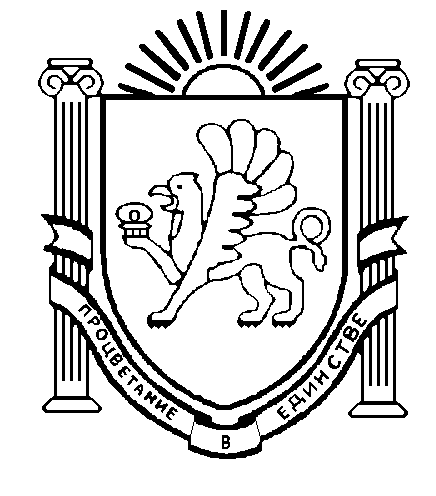 